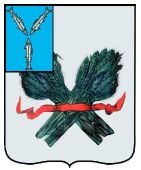 ФИНАНСОВОЕ УПРАВЛЕНИЕ АДМИНИСТРАЦИИ ПУГАЧЕВСКОГО МУНИЦИПАЛЬНОГО РАЙОНА САРАТОВСКОЙ ОБЛАСТИПРИКАЗ от 30 июля 2020 года № 42                                                                г. ПугачевОб утверждении Порядка проведениямониторинга качества финансовогоменеджмента в отношении главныхадминистраторов средств бюджета В соответствии со ст.160.2-1 Бюджетного кодекса Российской ФедерацииПРИКАЗЫВАЮ: 1. Утвердить Порядок проведения мониторинга качества финансового менеджмента в отношении главных администраторов средств бюджета согласно приложению.2. Ответственным за проведение мониторинга качества финансового менеджмента в отношении главных администраторов средств бюджета, назначить Попонова М.А. заместителя начальника финансового управления.3. Настоящий приказ вступает в силу со дня принятия и применяется, начиная с проведения мониторинга качества финансового менеджмента за 2019 год.4. Разместить настоящий приказ на официальном сайте администрации Пугачёвского муниципального района Саратовской области.5. Контроль за исполнением настоящего приказа оставляю за собой.Начальник финансового управления                                                                                        О.М.ПутинаПриложение к приказу финансового управления администрации Пугачёвского муниципального района Саратовкой областиот  30.07.2020 г. № 42Порядок проведения мониторинга качества финансового менеджмента в отношении главных администраторов средств бюджетаI. Общие положенияМониторинг качества финансового менеджмента в Пугачевском муниципальном районе и городском, сельских поселениях, входящих в состав Пугачевского муниципального района, осуществляемого главными администраторами средств бюджета Пугачёвского муниципального района и бюджетов поселений Пугачёвского муниципального района (далее - ГАСБ), формирование и представление информации, необходимой для проведения мониторинга качества финансового менеджмента, осуществляемого ГАСБ (далее - Мониторинг), производится в соответствии с Порядком проведения мониторинга качества финансового менеджмента в отношении главных администраторов средств бюджета Пугачёвского муниципального района и бюджетов поселений Пугачёвского муниципального района (далее – Порядок).Мониторинг проводится с целью:- определения уровня качества финансового менеджмента, осуществляемого главными распорядителями средств бюджета Пугачевского муниципального района (далее – главные распорядители);- анализа изменений качества финансового менеджмента главных распорядителей;- определения областей финансового менеджмента главных распорядителей, требующих совершенствования;- стимулирования деятельности главных распорядителей по повышению качества финансового менеджмента главных распорядителей.Мониторинг проводится финансовым управлением администрации Пугачёвского муниципального района Саратовской области (далее – финансовое управление) путем анализа и оценки качества исполнения ГАСБ бюджетных полномочий, установленных бюджетным законодательством Российской Федерации, управления активами, осуществления закупок товаров, работ и услуг для обеспечения муниципальных нужд. Мониторинг проводится ежегодно по состоянию на 1 января года, следующего за отчетным.Правила расчета и анализа значений показателей качества финансового менеджмента4. В целях проведения Мониторинга ГАСБ подразделяются на группы (далее - Группы):I Группа - ГАСБ Пугачёвского муниципального района;II Группа - ГАСБ поселений Пугачёвского муниципального района.5. Процедура проведения Мониторинга по каждой Группе включает в себя:расчет значений показателей качества финансового менеджмента в разрезе ГАСБ;определение оценки качества финансового менеджмента по каждому показателю в разрезе ГАСБ;определение итоговой оценки качества финансового менеджмента в разрезе ГАСБ;расчет среднего уровня качества финансового менеджмента, осуществляемого ГАСБ;расчет отклонений итоговых оценок качества ГАСБ от среднего уровня качества финансового менеджмента;формирование рейтинга ГАСБ по уровню итоговой оценки качества финансового менеджмента, осуществляемого ГАСБ.6. Мониторинг осуществляется по показателям качества финансового менеджмента согласно приложению № 1 к настоящему Порядку.В случае если для конкретного ГАСБ показатель (группа показателей) качества финансового менеджмента не рассчитывается, удельный вес указанного показателя (группы показателей) качества финансового менеджмента ГАСБ пропорционально распределяется по остальным показателям группы (группам показателей) качества финансового менеджмента ГАСБ.7. Итоговая оценка качества финансового менеджмента по каждому ГАСБ рассчитывается по формуле:Е = 100 ×  Si (Sij × E(Pij )),i	jгде:- итоговая оценка качества финансового менеджмента по каждому ГАСБ;Si - удельный вес i-ой группы показателей качества финансового менеджмента;Sij - удельный вес j-го показателя качества финансового менеджмента в i-й группе показателей качества финансового менеджмента;Е(Рij) - оценка по j-му показателю качества финансового менеджмента в i-й группе показателей качества финансового менеджмента.На основании итоговых оценок формируется рейтинг ГАСБ по каждой Группе в зависимости от достигнутого уровня качества финансового менеджмента по форме таблицы 1.таблица 1РейтингГАСБ по уровню итоговой оценки качествафинансового менеджментаСредний уровень качества финансового менеджмента (Eср) рассчитывается как среднее арифметическое итоговых оценок качества финансового менеджмента всех ГАСБ.Рейтинг ГАСБ формируется методом ранжирования итоговой оценки качества финансового менеджмента каждого ГАСБ. Рейтинговая оценка каждого ГАСБ (R) - это номер места в рейтинге ГАСБ, составленном относительно итоговой оценки качества финансового менеджмента каждого ГАСБ.ГАСБ, получившему наибольшую итоговую оценку качества финансового менеджмента за отчетный период, присваивается первая рейтинговая оценка (место в рейтинге). ГАСБ, получившему итоговую оценку качества финансового менеджмента, значение которой меньше, чем наибольшее значение, но большее, чем все остальные значения итоговых оценок, присваивается вторая рейтинговая оценка (место в рейтинге). Остальные рейтинговые оценки (места в рейтинге) присваиваются ГАСБ аналогичным образом.8. Характеристика качества финансового менеджмента ГАСБ проводится в зависимости от значения отклонения итоговой оценки качества финансового менеджмента ГАСБ от среднего уровня качества финансового менеджмента ГАСБ (дельта) в соответствии с таблицей 2.таблица 2Значенияотклонений итоговой оценки качества финансовогоменеджмента ГАСБ от среднего уровня качества финансового менеджмента (дельта) и характеристика качества финансового менеджмента ГАСБФормирование и представление информации, необходимой для проведения Мониторинга9. Мониторинг проводится финансовым управлением на основании данных годовой бюджетной отчетности, информации, необходимой для расчета показателей Мониторинга, представляемой в финансовое управление ГАСБ, а также общедоступных (размещенных на официальных сайтах в информационно-телекоммуникационной сети «Интернет») сведений.10. В целях проведения Мониторинга ГАСБ представляют в финансовое управление в срок до 1 апреля года, следующего за отчетным, информацию, необходимую для проведения оценки качества финансового менеджмента, осуществляемого ГАСБ согласно приложению № 2 к настоящему Порядку.IV. Правила формирования и представления отчета о результатах Мониторинга11. Отчет о результатах мониторинга качества финансового менеджмента формируется финансовым управлением на основании расчета показателей качества финансового менеджмента.12. Финансовое управление размещает отчет о результатах мониторинга качества финансового менеджмента на официальном сайте администрации Пугачёвского муниципального района Саратовской области в информационно-телекоммуникационной сети «Интернет» не позднее 30 апреля года, следующего за отчетным.Приложение № 1к Порядку проведения мониторинга качества финансового менеджмента в отношении главных администраторов средств бюджетаПОКАЗАТЕЛИкачества финансового менеджментаПриложение № 2Приложение 2к Порядку проведения мониторинга качества финансовогоменеджмента в отношении главных администраторовсредств бюджета                                       ___________________________________________________                                       (наименование главного администратора средств бюджета)          Информация, необходимая для проведения мониторинга качества                                               финансового менеджмента                                                              за _______________________год                                                                    (наименование отчетного периода)________________    № _____На  № ______   от _______________________________    № _____На  № ______   от _______________ 413720, Саратовская область, г. Пугачев, ул. Топорковская, 17 Тел:   (84574) 2-28-10 Факс: (84574) 2-28-10№ п/пНаименование ГАСБРейтинговая оценка ГАСБ (R)Итоговая оценка качества финансового менеджмента ГАСБ (Е), баллыОтклонение итоговой оценки качества финансового менеджмента ГАСБ (дельта) от среднего уровня качества финансового менеджмента, %12Средний уровень качества финансового менеджмента (Еср), баллыСредний уровень качества финансового менеджмента (Еср), баллыХХЗначения дельта, %Характеристика качества финансового менеджмента ГАСБОт 0 и вышеУровень качества финансового менеджмента ГАСБ высокий. Необходимо поддерживать достигнутый уровень качества финансового менеджментаОт «- 10»(включительно) до 0Уровень качества финансового менеджмента ГАСБ удовлетворительный. Необходимо принять меры по устранению недостатков в организации финансового менеджмента, разработать и реализовать план мероприятий, направленных на улучшение качества финансового менеджмента ГАСБМенее «- 10»Уровень качества финансового менеджмента ГАСБ низкий. Необходимо принять меры по устранению недостатков в организации финансового менеджмента, разработать и реализовать план мероприятий, направленных на улучшение качества финансового менеджмента ГАСБНаименование показателяРасчет показателяЕдиницаизмеренияУдельный вес группы показателей в оценке/показателя в группе показателейОценкаКомментарий1234561. Управление расходами1. Управление расходами0,251.1. Соблюдение сроков представления документов, необходимых для формирования проекта бюджета на очередной финансовый год и плановый периодР1.1. = 1 при своевременном представлении документов,Р1.1. = 0 при несвоевременном представлении документовединица0,25Е (Р1.1.) = Р1.1Показатель отражает качество финансовой дисциплины ГАСБ. Ориентиром для ГАСБ является недопущение нарушений сроков представления документов, необходимых для формирования проекта бюджета на очередной финансовый год и плановый период1.2. Доля бюджетных ассигнований, представленных в программном видеP1.2..= S / S х100,где:S- утвержденный объем бюджетных ассигнований, предусмотренный на реализацию муниципальных программ;S – общий объем бюджетных ассигнований %0,20Е (Р1.2.) = 1, если Р1.2. ≥90;Е (Р1.2.) = 0,8, если 60 ≤ Р1.2. < 90;Е (Р1.2.) = 0,6, если 40 ≤ Р1.2. < 60;Е (Р1.2.) = 0,4, если 20 ≤ Р1.2. < 40;Е (Р1.2.) = 0,2, если 10 ≤ Р1.2. < 20;Е (Р1.2.) = 0, если Р1.2. < 10.Показатель отражает качество работы ГАСБ в части планирования расходов. Ориентиром для ГАСБ является представление более 90% бюджетных ассигнований в программном виде.1.3. Доля неисполненных на конец года бюджетных ассигнованийР1.3 = (b-e)/b х 100,где:b – объем бюджетных ассигнований ГАСБ в отчетном финансовом году;е – кассовое исполнение расходов в отчетном финансовом году%0,20Е (Р1.3.) = 1, если Р1.3. = 0;Е (Р1.3.) = 0,8, если 0 < Р1.3. < 20;Е (Р1.3.) = 0,6, если 20 ≤ Р1.3. < 40;Е (Р1.3.) = 0,4, если 40 ≤ Р1.3. < 70;Е (Р1.3.) = 0,2, если 70 ≤ Р1.3. < 90;Е (Р1.3.) = 0, если Р1.3.≥ 90.Негативно расценивается значительный объем неисполненных на конец года бюджетных ассигнований. Ориентиром для ГАСБ является значение показателя равное 0.1.4. Наличие у ГАСБ и подведомственных ему учреждений просроченной кредиторской задолженностиР1.4 = КЗп,где КЗп – сумма просроченной кредиторской задолженности у ГАСБ и подведомственных ему учрежденийтыс. руб.0,20Е (Р1.4.) = 1, если Р1.4. = 0;Е (Р1.4.) = 0, если Р1.4. > 0.Негативным считается факт накопления просроченной кредиторской задолженности. Ориентиром для ГАСБ является отсутствие просроченной кредиторской задолженности.1.5. Доля отклоненных платежных поручений в общем количестве платежных поручений ГАСБ и подведомственных ему учреждений.Р1.5 = По/П х 100,где:П – общее количество платежных поручений ГАСБ в отчетном финансовом году;По – количество отклоненных платежных поручений ГАСБ в отчетном финансовом году%0,15Е (Р1.5.) = 1, если Р1.5. = 0;Е (Р1.5.) = 0,8, если 0 < Р1.5. < 20;Е (Р1.5.) = 0,6, если 20 ≤ Р1.5. < 40;Е (Р1.5.) = 0,4, если 40 ≤ Р1.5. < 70;Е (Р1.5.) = 0,2, если 70 ≤ Р1.5. < 90;Е (Р1.5.) = 0, если Р1.5.≥ 90.Негативно расценивается значительный объем отклоненных платежных поручений. Ориентиром для ГАСБ является значение показателя равное 0.2. Управление доходами2. Управление доходами0,202.1. Качество планирования поступлений доходовР2.1 = 100-(Rf/Rp х 100) если Rf≤Rp,Р2.1 = (Rf/Rp х 100) - 100, если Rf>Rp, где Rf – кассовое исполнение по доходам в отчетном финансовом году (тыс. руб.);Rp – плановые объемы формирования доходов, которые были установлены для ГАСБ в утвержденном кассовом плане в отчетном финансовом году (тыс. руб.)%0,60Е (Р2.1.) = 1, если Р2.1. ≤ 5;Е (Р2.1.) = 0,8, если 5 < Р2.1. < 10;Е (Р2.1.) = 0,6, если 10 ≤ Р2.1. < 15;Е (Р2.1.) = 0,4, если 15 ≤ Р2.1. < 20;Е (Р2.1.) = 0,2, если 20 ≤ Р2.1. ≤ 30;Е (Р2.1.) = 0, если Р2.1. >30.Негативно расценивается как недовыполнение, так и значительное перевыполнение плана по доходам в отчетном финансовом году.Ориентиром для ГАСБ является значение показателя не более 5%2.2. Качество управления просроченной дебиторской задолженностью по платежам в бюджетР 2.2. = (Dк – Dн)/Dн,если Dк>0 и Dн=0, то Р2.2. = 0;если Dн = Dк = 0, то Р2.2. = -1,гдеDн – просроченная дебиторская задолженность по платежам в бюджет на начало отчетного периода (тыс. руб.);Dк - просроченная дебиторская задолженность по платежам в бюджет на конец отчетного периода (тыс. руб.).единица0,40Е (Р2.2.) = 1, если Р2.2. ≤ -0,5;Е (Р2.2.) = 0,5, если -0,5 < Р2.2 < 0;Е (Р2.2.) = 0, если Р2.2. ≥ 0.Негативным считается рост просроченной дебиторской задолженности по платежам в бюджет.Ориентиром для ГАСБ является отсутствие дебиторской задолженности.3. Учет и составление бюджетной отчетности3. Учет и составление бюджетной отчетности0,203.1. Соблюдение сроков представления ГАСБ годовой бюджетной отчетностиР3.1. = 1 при своевременном представлении отчетности,Р3.1. = 0 при несвоевременном представлении отчетностиединица0,50Е (Р3.1.) = Р3.1.Показатель отражает качество финансовой дисциплины ГАСБ. Ориентиром для ГАСБ является недопущение нарушений сроков представления годовой бюджетной отчетности3.2. Качество составления ГАСБ годовой бюджетной отчетностиР3.2. = 1, если годовая бюджетная отчетность составлена в соответствии с порядком ее составления;Р3.2. = 0, если годовая бюджетная отчетность составлена с нарушением порядка ее составления;единица0,50Е (Р3.2.) = Р3.2.Показатель отражает качество финансовой дисциплины ГАСБ. Ориентиром для ГАСБ является недопущение нарушений порядка составления годовой бюджетной отчетности4. Аудит и контроль4. Аудит и контроль0,154.1. Осуществление мероприятий внутреннего финансового аудитаР4.1. = Пи /По х 100,Р4.1. = 100, если По = 0,где:По – количество предложений о повышении качества финансового менеджмента, в том числе о повышении результативности и экономности использования бюджетных средств, поступивших от ГАСБ в ходе осуществления внутреннего финансового аудита в отчетном году;Пи – количество исполненных предложений, направленных на повышение качества финансового менеджмента, подведомственными ГАСБ учреждениями в отчетном году%0,50Е (Р4.1.) = 1, если Р4.1. ≥90;Е (Р4.1.) = 0,8, если 60 ≤ Р4.1. < 90;Е (Р4.1.) = 0,6, если 40 ≤ Р4.1. < 60;Е (Р4.1.) = 0,4, если 20 ≤ Р4.1. < 40;Е (Р4.1.) = 0,2, если 10 ≤ Р4.1. < 20; Е (Р4.1.) = 0, если Р4.1. < 10Показатель отражает качество финансовой дисциплины подведомственных ГАСБ учреждений. Ориентиром для ГАСБ является выполнение подведомственными учреждениями всех предложений по повышению качества финансового менеджмента4.2. Наличие нарушений бюджетного законодательства, выявленных в ходе проведения контрольных мероприятий органами муниципального финансового контроляР4.2. = Кн /Ко х 100,где:Ко – количество проведенных в отчетном году контрольных мероприятий органами муниципального финансового контроля в отношении ГАСБ и подведомственных ему учреждений;Кн – количество проведенных в отчетном году контрольных мероприятий органами муниципального финансового контроля в отношении ГАСБ и подведомственных ему учреждений, в ходе которых выявлены нарушения бюджетного законодательства и законодательства в сфере закупок;%0,50Е (Р4.2.) = 1, если Р4.2. =0;Е (Р4.2.) = 0,8, если 0 < Р4.2. < 10;Е (Р4.2.) = 0,6, если 10 ≤ Р4.2. < 20;Е (Р4.2.) = 0,4, если 20 ≤ Р4.2. < 40;Е (Р4.2.) = 0,2, если 40 ≤ Р4.2. < 60; Е (Р4.2.) = 0, если Р4.2. ≥ 60Показатель отражает качество финансовой дисциплины ГАСБ и подведомственных ему учреждений. Ориентиром для ГАСБ является отсутствие выявленных в ходе контрольных мероприятий нарушений5. Управление активами5. Управление активами0,055.1. Управление недвижимым имуществом, переданным в арендуР5.1. = Аз/Ан х 100,где:Ан – сумма начисленной арендной платы от сдачи в аренду недвижимого имущества в отчетном году (тыс. руб.);Аз – сумма дебиторской задолженности по арендной плате от сдачи в аренду недвижимого имущества в отчетном году (тыс. руб.)%1,00Е (Р5.1.) = 1, если Р5.1. =0;Е (Р5.1.) = 0,8, если 0 < Р5.1. < 10;Е (Р5.1.) = 0,6, если 10 ≤ Р5.1. < 20;Е (Р5.1.) = 0,4, если 20 ≤ Р5.1. < 40;Е (Р5.1.) = 0,2, если 40 ≤ Р5.1. < 60;Е (Р5.1.) = 0, если Р5.1. ≥ 60Негативно расценивается наличие дебиторской задолженности по арендной плате от сдачи в аренду недвижимого имущества.Ориентиром для ГАСБ является значение показателя равное 0.6. Закупки товаров, работ, услуг6. Закупки товаров, работ, услуг0,156.1. Своевременность размещения плана-графика закупокР6.1. = 1 при своевременном размещении плана-графика,Р6.1. = 0 при несвоевременном размещении плана-графикаединица0,50Е (Р6.1.) = Р6.1.Показатель отражает качество финансовой дисциплины ГАСБ в сфере закупок. Ориентиром для ГАСБ является недопущение нарушений сроков размещения плана-графика закупок6.2. Своевременностьпринятия бюджетныхобязательств на закупкутоваров, работ и услугP 6.2. = (L – E)/L х 100, где:L - объем контрактуемых лимитов бюджетных обязательств, доведенных в отчетном финансовом году до ГАСБ и подведомственных ему учреждений (тыс. руб.);Е – сумма заключенных контрактов, договоров  ГАСБ и подведомственных ему учреждениями в отчетном финансовом году на закупку товаров, работ, услуг (тыс. руб.)%0,50Е(Р6.2.) = 1, если Р6.2. = 0Е(Р6.2.) = 0,5, если 0 < Р6.2. ≤ 50Е(Р6.2.) = 0, если Р6.2. > 50Показатель отражает риски неиспользования бюджетных ассигнований в текущем финансовом году в связи с несвоевременным заключением муниципальных контрактов на закупку товаров, работ,  услуг.Ориентиром для ГАСБ является значение показателя, равное нулюПоказательПорядковый номер соответствующего показателя мониторинга качества финансового менеджмента, осуществляемого главными распорядителями средств бюджетаЗначение показателя1231. Дата представления в финансовое управление документов, необходимых для формирования проекта бюджета на очередной финансовый год и плановый период1.1.2. Объем бюджетных ассигнований, предусмотренных на реализацию муниципальных программ (тыс. руб.)1.2.3. Общий объем бюджетных ассигнований (тыс. руб.)1.2., 1.3.4. Кассовое исполнение по расходам в отчетном финансовом году (тыс. руб.)1.3.5. Сумма просроченной кредиторской задолженности у ГАСБ и подведомственных ему учреждений (тыс. руб.)1.4.6. Общее количество платежных поручений ГАСБ и подведомственных ему учреждений в отчетном году.1.5.7. Количество отклоненных платежных поручений ГАСБ и подведомственных ему учреждений в отчетном году.1.5.8. Кассовое исполнение по доходам в отчетном финансовом году (тыс. руб.)2.1.9. Плановые объемы формирования доходов, которые были установлены для ГАСБ в утвержденном кассовом плане в отчетном финансовом году (тыс. руб.)2.1.10. Объем дебиторской задолженности ГАСБ по администрируемым налоговым и неналоговымдоходам по состоянию на 1 января отчетного года (тыс. руб.)2.2.11. Объем дебиторской задолженности ГАСБ по администрируемым налоговым и неналоговымдоходам по состоянию на 1 января года, следующего за отчетным (тыс. руб.)2.2.12. Дата представления в финансовое управление годовой бюджетной отчетности3.1.13. Количество предложений о повышении качества финансового менеджмента, в том числе о повышении результативности и экономности использования бюджетных средств, поступивших от ГАСБ в ходе осуществления внутреннего финансового аудита4.1.14. Количество исполненных предложений, направленных на повышение качества финансового менеджмента, подведомственными ГАСБ учреждениями4.1.15. Количество проведенных в отчетном году контрольных мероприятий органами муниципального финансового контроля в отношении ГАСБ и подведомственных ему учреждений4.2.16. Количество проведенных в отчетном году контрольных мероприятий органами муниципального финансового контроля в отношении ГАСБ и подведомственных ему учреждений, в ходе которых выявлены нарушения бюджетного законодательства и законодательства в сфере закупок4.2.17. Сумма начисленной арендной платы от сдачи в аренду недвижимого имущества в отчетном году (тыс. руб.)5.1.18. Сумма дебиторской задолженности по арендной плате от сдачи в аренду недвижимого имущества в отчетном году (тыс. руб.)5.1.19. Дата доведения до соответствующего заказчика объема прав в денежном выражении на принятие и (или) исполнение обязательств в соответствии с бюджетным законодательством Российской Федерации6.1.20. Дата утверждения плана финансово-хозяйственной деятельности учреждения6.1.21. Сумма заключенных в отчетном финансовом году ГАСБ и подведомственными ему учреждениями контрактов, договоров на поставки товаров, оказание услуг, выполнение работ (тыс.руб.)6.2.22. Объем контрактуемых лимитов бюджетных обязательств, доведенных в отчетном финансовом году до ГАСБ и подведомственными ему учреждений (тыс.руб.)6.2.